Итоговая работа за курс математики для 5 класса.Учебник «Математика - 5» автор Н.Я.Виленкин, Жохов В.И, Чесноков А.С. и др., Москва «Мнемозина», 2014г.СПЕЦИФИКАЦИЯк итоговой работе по математике 5 класс Назначение работы:Оценить общеобразовательную подготовку по математике учащихся 5 класса с целью установления соответствия качества подготовки требованиям государственных образовательных стандартов и выявления динамики результативности обучения математики.Характеристика структуры и содержания работыВ работу по математике включено5 заданий с развернутым ответом.Работа представлена двумя вариантами.Распределение заданий по разделам курса 5 класса.4. ВремявыполненияработыНа выполнение всей работы отводится 45 минут. Дополнительные материалы и оборудованиеПри проведении тестирования разрешается использование линейки, карандаша, транспортира.ПриложениеПлан контрольно-измерительной работы по математике для учащихся классов7. Критерии оценивания Максимальное количество баллов, которое может набрать учащийся 6 класса за выполнения всей итоговой работы 8 баллов. Критерии оценки каждого задания:Задание №1-от1 до 4 баллов (всего 4 балла)Задания №2-№4 - каждое задание по 1 баллу( всего 4 баллов)Задания №5-от1 до 2 баллов (всего 2 балла)Всего 10 балловШкала пересчета баллов в отметкуУчебник «Математика - 5» автор Н.Я.Виленкин, Жохов В.И, Чесноков А.С. и др., Москва «Мнемозина», 2014г.Вариант 1 Вычислите: (30,09 – 23,6) · 4,5 + 1,44 : 0,9.Два поля занимают площадь 75 га. Площадь первого поля в 4 раза больше второго. Какова площадь каждого поля?Решите уравнение:     + х) – .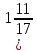 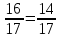  Решите задачу: Ученик прочитал 24% книги, ему осталось прочитать 228 страниц. Сколько страниц в книге?Начертите угол МОК, равный 155°. Лучом ОС разделите угол так, чтобы угол МОС был равен 103°. Вычислите градусную меру угла СОК. Вариант 2 Вычислите: (20,04 – 18,3) · 2,5 + 7,56 : 0,6.Доску длиной 215 см распилили на две части. Одна часть больше другой в 4 раза. Какова длина каждой части?Для учащихся было куплено 90 билетов в театр. Билеты на места в партере составляли 60% всего количества билетов. Сколько было билетов в партере?Решите уравнение: + у) – .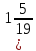 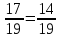 Начертите угол MKN, равный 140°. Лучом KP разделите этот угол на два угла, так чтобы угол PKN был равен 55°. Вычислите градусную меру угла MKP.РазделыкурсаЧислозаданийМаксимальныйбаллЧисла и вычисления14Алгебраические выражения22Уравнения22Геометрия12Всего510№Раздел содержанияПроверяемые требования (умения)Коды проверяемыхтребований к уровню подготовки (по кодификатору)Коды проверяемых элементов содержания(по кодификатору)Уровень сложности заданияМаксимальный балл за выполнение заданияПримерноевремявыполнения заданияучащимся1Числа и выражения(вычислить)Выполнять, сочетая устные и письменные приемы, арифметические действия с десятичными числами; вычислять значения числовых выражений1.11.1.11.1.31.2.11.2.31.2.4Б110 мин.2Уравнения и неравенства (текстовая задача на составление уравнения)Решать текстовые задачи алгебраическим методом3.22.1.3П15 мин.3Уравнения и неравенства(решить уравнение)Решать линейные уравнения3.12.1.3Б15 мин.3Числа и выражения(сколько целых решений имеет неравенство)Выполнять оценку числовых выражений1.31.3.1Б15 мин.4Числа и выражения (задача на проценты)Решать текстовые задачи, связанные с процентами1.51.2.21.2.6Б15 мин.5геометрияВычислять градусную меру угла; выполнять чертежи по условию задачи.5.15.25.34.1.5П210 мин.Отметка по пятибалльной шкале«2»«3»«4»«5»Суммарный балл за работу0-67-8910